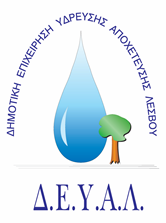 ΔΙΑΔΗΜΟΤΙΚΗ ΕΠΙΧΕΙΡΗΣΗ                                                            Ημερομηνία: 14/03/2023ΥΔΡΕΥΣΗΣ ΑΠΟΧΕΤΕΥΣΗΣ                                             ΛΕΣΒΟΥ                                                                                                          Προς                                                                                                          Δ.Ε.Υ.Α. ΛέσβουΕΝΔΕΙΚΤΙΚΟΣ ΠΡΟΥΠΟΛΟΓΙΣΜΟΣ	Προς ΘΕΜΑ: Επείγουσα προμήθεια και εγκατάσταση υποβρύχιου αντλητικού συγκροτήματος στη Τ.Κ. Νυφίδας Πολιχνίτου. Αρ. πρωτ.:  3021 /14-03-2023Α/ΑΠΟΣΟΤΗΤΑΠΕΡΙΓΡΑΦΗΤΙΜΗ ΜΟΝ. ΚΟΣΤΟΣ11ΥΠΟΒΡΥΧΙΟ ΑΝΤΛΗΤΙΚΟ ΣΥΓΚΡΟΤΗΜΑ: ΚΙΝΗΤΗΡΑΣ 4,0HP, Φ63 ΣΩΛΗΝΑ ΓΕΩΤΡΗΣΗΣ ΡΕ, 60m ΜΑΝΟΜΕΤΡΙΚΟ, ΠΑΡΟΧΗ 12m3/h.ΕΡΓΑΣΙΑ ΕΓΚΑΤΑΣΤΑΣΗΣ ΣΥΓΚΡΟΤΗΜΑΤΟΣ.1.100,001.100,00ΚΑΘΑΡΗ ΑΞΙΑΚΑΘΑΡΗ ΑΞΙΑΚΑΘΑΡΗ ΑΞΙΑΚΑΘΑΡΗ ΑΞΙΑ1.100,00ΦΠΑ 17%ΦΠΑ 17%ΦΠΑ 17%ΦΠΑ 17%187,00ΣΥΝΟΛΟΣΥΝΟΛΟΣΥΝΟΛΟΣΥΝΟΛΟ1.287,00